АДМИНИСТРАЦИЯ ГОРОДСКОГО ОКРУГА ГОРОД РЫБИНСКЯРОСЛАВСКОЙ ОБЛАСТИПОСТАНОВЛЕНИЕот 7 сентября 2020 г. N 1983ОБ УТВЕРЖДЕНИИ МУНИЦИПАЛЬНОЙ ПРОГРАММЫ "БЛАГОУСТРОЙСТВОИ ОЗЕЛЕНЕНИЕ ТЕРРИТОРИИ ГОРОДСКОГО ОКРУГА ГОРОД РЫБИНСКЯРОСЛАВСКОЙ ОБЛАСТИ"В соответствии с Бюджетным кодексом Российской Федерации, Федеральным законом от 06.10.2003 N 131-ФЗ "Об общих принципах организации местного самоуправления в Российской Федерации", постановлением Администрации городского округа город Рыбинск Ярославской области от 08.06.2020 N 1306 "О муниципальных программах", руководствуясь Уставом городского округа город Рыбинск Ярославской области,ПОСТАНОВЛЯЮ:1. Утвердить муниципальную программу "Благоустройство и озеленение территории городского округа город Рыбинск Ярославской области" согласно приложению.2. Признать утратившим силу постановление Администрации городского округа город Рыбинск от 28.08.2019 N 2226 "Об утверждении ведомственной целевой программы Департамента жилищно-коммунального хозяйства, транспорта и связи Администрации городского округа город Рыбинск" с 01 января 2021 года.3. Признать утратившим силу постановление Администрации городского округа город Рыбинск от 16.12.2019 N 3257 "О внесении изменений в постановление Администрации городского округа город Рыбинск от 28.08.2019 N 2226" с 01 января 2021 года.4. Признать утратившим силу постановление Администрации городского округа город Рыбинск Ярославской области от 17.03.2020 N 683 "О внесении изменений в постановление Администрации городского округа город Рыбинск от 28.08.2019 N 2226" с 01 января 2021 года.5. Настоящее постановление вступает в силу с 01 января 2021 года и применяется при составлении, рассмотрении и утверждении бюджета городского округа город Рыбинск Ярославской области на 2021 год и плановый период 2022 и 2023 годов.6. Опубликовать настоящее постановление в средствах массовой информации и разместить на официальном сайте Администрации городского округа город Рыбинск.7. Контроль за исполнением настоящего постановления возложить на первого заместителя Главы Администрации.Главагородского округагород РыбинскД.С. РудаковПриложениек постановлению Администрациигородского округа город РыбинскЯрославской областиот                             №  _________Муниципальная программа «Благоустройство и озеленение территории городского округа город РыбинскЯрославской области»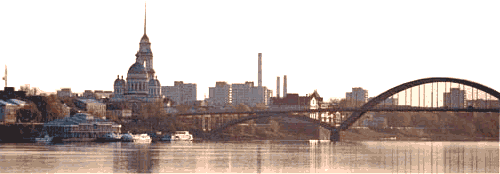 г. Рыбинск2024Паспорт муниципальной программы «Благоустройство и озеленение территории городского округа город Рыбинск Ярославской области»	Муниципальная программа состоит из двух подпрограмм: «Содержание объектов благоустройства и озеленение территории городского округа город Рыбинск Ярославской области» и «Благоустройство парков, площадей и обустройство других общественных территорий городского округа город Рыбинск Ярославской области», в каждой из которых представлен анализ существующей ситуации и оценка проблем, решение которых осуществляется путем реализации подпрограмм, цели, задачи, ожидаемые результаты реализации подпрограмм, социально-экономическое обоснование подпрограмм, финансирование, механизм реализации, индикаторы, а также мероприятия подпрограмм (приложения 1, 2 к муниципальной программе).2. Финансирование муниципальной программыПотребность в финансовых ресурсах на реализацию муниципальной программы в целом составляет 1 306 355,64 тыс. руб. Финансирование мероприятий муниципальной программы осуществляется за счет: - средств городского бюджета;- средств других бюджетов бюджетной системы РФ;- средств внебюджетных источников.В ходе реализации муниципальной программы объемы финансирования мероприятий могут уточняться.Финансирование за счет средств других бюджетов бюджетной системы РФ осуществляется на условиях софинансирования и на основании Соглашений, заключенных между ответственными исполнителями муниципальной программы и органами  исполнительной власти Ярославской области.3. Индикаторы результативности муниципальной программыОценка результативности реализации муниципальной программы осуществляется на основе использования системы объективных критериев, которые выступают в качестве обобщенных оценочных критериев (индикаторов).Директор Департамента ЖКХ, транспорта и связи                                                                                                        С.М. Цепилов4. Подпрограмма «Содержание объектов благоустройства и озеленение территории городского округа город Рыбинск Ярославской области»Паспорт подпрограммы4.2. Анализ существующей ситуации и оценка проблемы, решение которой осуществляется путем реализации подпрограммыВнешний облик города, его эстетический вид во многом зависят от степени благоустроенности общественных территорий города Рыбинска, от площади озеленения, количества размещенных малых архитектурных форм (скамеек, вазонов, урн, светильников).Уровень благоустройства определяет комфортность проживания граждан и является одной из проблем, требующих каждодневного внимания и эффективного решения, которое включает в себя комплекс мероприятий по содержанию городских территорий, инженерной подготовке и обеспечению безопасности, озеленению, устройству покрытий, освещению, размещению малых архитектурных форм.Современное благоустройство общественных территорий города Рыбинска является стратегически приоритетным направлением социально-экономического развития городского округа город Рыбинск Ярославской области (далее – город Рыбинск). Организация благоустройства общественных территорий города Рыбинска, создание условий для массового отдыха жителей города Рыбинска, содержание мест захоронения в соответствии со статьей 16 Федерального закона от 06.10.2003                 № 131-ФЗ «Об общих принципах организации местного самоуправления в Российской Федерации» относятся к вопросам местного значения. В целях улучшения благоустройства и санитарного содержания городских территорий решением Муниципального Совета городского округа город Рыбинск от 31.05.2018 № 322 утверждены Правила благоустройства территории городского округа город Рыбинск Ярославской области.Правила устанавливают требования к перечню работ по благоустройству и периодичности их выполнения, установлению порядка организации благоустройства общественных территорий города Рыбинска, включая освещение улиц, озеленение, установку указателей с наименованиями улиц и номерами домов, размещение и содержание малых архитектурных форм, а также использованию, охране, защите, воспроизводству зеленых насаждений, расположенных в границах города Рыбинска.Подпрограмма «Содержание объектов благоустройства и озеленение территории городского округа город Рыбинск Ярославской области» направлена на реализацию полномочий Департамента ЖКХ, транспорта и связи по организации уличного освещения, содержанию, благоустройству и озеленению общественных территорий города Рыбинска, содержанию мест захоронения.Особое внимание в городе Рыбинске уделяется работе по содержанию и развитию сетей наружного освещения. Объекты, обеспечивающие освещение улично-дорожной сети, относятся к важнейшим элементам благоустройства городской инфраструктуры. Хорошо организованное освещение улиц и дорог в вечернее и ночное время обеспечивает безопасность движения транспорта и пешеходов. Правильное освещение парков, скверов, зеленых насаждений и других общественных территорий города Рыбинска должно обеспечивать нормальную видимость и способствовать максимальному восприятию архитектурно-декоративных качеств окружающих предметов. Освещение зданий, памятников, фонтанов и световая реклама создают определенный архитектурно-художественный образ вечернего города Рыбинск, что создает удобство пользования тротуарами, дорожками, проездами, скверами.Содержание сетей наружного освещения города Рыбинска осуществляет организация, с которой заключен муниципальный контракт по результатам конкурентных процедур. Наружное освещение в городе Рыбинске имеется на 99% автомобильных дорогах. Протяженность сети наружного освещения по состоянию на 01.01.2024 составляет 371,1 км, общее количество светильников наружного освещения – 9 930 шт. Среднесуточное время работы светильников наружного освещения составляет около 11 часов. Важным элементом общественных территорий города Рыбинска, которые улучшают экологическую обстановку, делают привлекательным облик нашего города Рыбинска, являются зеленые насаждения: парки, скверы, сады, аллеи, деревья, газоны, цветы. В настоящее время территория парков, скверов и других зеленых зон города Рыбинска составляет 871,7 тыс. кв. м. Улучшение и поддержание состояния зеленых насаждений в условиях городской среды, придания зеленым насаждениям надлежащего декоративного облика требует своевременного проведения работ по восстановлению зеленого фонда путем планомерной замены старовозрастных и аварийных насаждений, используя крупномерный посадочный материал саженцев деревьев ценных пород и декоративных кустарников. Одной из значимых задач в городе является необходимость создания современного цветочного оформления. Существующие участки зеленых насаждений недостаточно благоустроены, нуждаются в постоянном уходе. Для реконструкции зеленых насаждений в городе Рыбинске осуществляются работы по обустройству газонов, устройству и уходу за цветниками, конструкциями озеленения, стрижке объектов озеленения на улицах города Рыбинска, в парках и скверах, разворотных кольцах.Особую актуальность в настоящее время приобретает борьба с борщевиком Сосновского. После контакта с растением, особенно в солнечные дни, на коже может появиться ожог 1-3-й степени. Опасность заключается в том, что после прикосновения к растению поражение может проявиться через 1-2 дня. В некоторых случаях сок борщевика Сосновского может вызвать у человека токсикологическое отравление, которое сопровождается нарушением работы нервной системы и сердечной мышцы. Следовательно, растение является серьезной угрозой для здоровья человека. Уничтожение очагов произрастания борщевика Сосновского – одна из приоритетных задач в части содержания общественных территорий города Рыбинска.К приоритетным направлениям в благоустройстве и содержании общественных территорий города Рыбинска относится поддержание санитарного порядка, удаление загрязнений, накапливающихся на общественных территориях города Рыбинска и приводящих к возникновению скользкости, запыленности, ухудшению чистоты атмосферы и эстетического вида города Рыбинска.При зимней уборке территорий парков обеспечивается два основных вида работ: уборка тротуаров вручную и обеспечение мероприятий, направленных на борьбу с гололедом, в рамках которых производится посыпка тротуаров песко-соляной смесью, а также механическое подметание тротуаров.Основными задачами по летней уборке видовых и памятных мест города Рыбинска являются: уборка мусора в зеленых зонах, сбор случайного мусора, уборка зеленых зон от листьев и сучьев, выкашивание газонов и вывоз скошенной травы, механическая и ручная уборка тротуаров.За последние годы значительно улучшилось санитарное состояние и благоустроенность города Рыбинска, но все-таки места отдыха населения, объекты внешнего благоустройства не в полной мере обеспечивают комфортные условия для жизни и деятельности населения.Кроме того, одной из проблем благоустройства является порча элементов благоустройства: приводятся в негодность детские площадки, скамейки, урны, разбиваются арт-объекты, фонари освещения, совершены вандальные действия в отношении смотровой площадки на Волжской набережной, создаются несанкционированные свалки мусора. Многие пешеходные зоны, зоны отдыха, инженерные коммуникации и объекты внешнего благоустройства до настоящего времени нуждаются в ремонте или реконструкции, а также в постоянном обслуживании в соответствии с нормативными требованиями.Пристального внимания требует содержание фонтанов, детских городков, парков, поскольку они являются украшением города Рыбинска, положительно влияют на его архитектурный облик, санитарное и эстетическое состояние. В городе Рыбинске установлено 17 памятников, памятных знаков и мемориальных досок для сохранения памяти жителей об исторических, культурных событиях, выдающихся людях нашего города, а именно: - памятник «Бурлак»;- памятник В.И. Ленину;- памятник Льву Ошанину;- памятник адмиралу Ф. Ушакову;- памятник участникам ликвидации аварии на Чернобыльской АЭС;- памятник братьям Нобель; - памятник П.Ф. Дерунову;- памятный знак с мемориальной доской в память о жертвах Волголага; - скульптурная композиция «Трал»;- закладной камень «Город трудовой доблести»;- мемориальные доски.Для поддержания внешнего облика города Рыбинска, его культурного наследия необходимо осуществлять ежегодное содержание, ремонт памятников и памятных знаков, мемориальных досок.В целях улучшения экологического состояния общественных территорий города Рыбинска и в рамках работ по поддержанию надлежащего уровня их санитарного состояния осуществляются работы:- по вывозу крупногабаритного мусора из бункеров, расположенных на общественных территориях города Рыбинска;- по установке контейнерных площадок на общественных территориях города Рыбинска;- по санитарной уборке города Рыбинска на период массовых мероприятий (уборка мусора в зеленых зонах, сбор случайного мусора, вывоз мусора в полиэтиленовых пакетах, очистка урн и вывоз мусора).В настоящее время наиболее остро стоит вопрос ликвидации несанкционированных навалов мусора на общественных территориях города Рыбинска.Утилизация твердых бытовых отходов и крупногабаритного мусора производится на полигоне в районе д. Аксеново, расположенном на землях Рыбинского района, Волжского сельского округа. Общая площадь земельного участка, на котором размещается данный полигон, составляет 271,1 тыс. кв. м. Для организации содержания городских объектов в рамках мероприятий по благоустройству и поддержанию санитарного порядка на общественных территориях города Рыбинска необходимо наличие достаточного количества специализированной техники, оборудования, отвечающего требованиям стандартов, техническим условиям, другим нормативным документам. У МБУ «Дорожно-эксплуатационное строительство», МУП «Автопредприятие по уборке города» имеется в наличии 91 единица специализированной техники. Однако оснащенность муниципальных унитарных предприятий, осуществляющих деятельность в сфере жилищно-коммунального хозяйства, специализированной техникой не достигает должного уровня. Основное количество единиц специализированной техники и оборудования, находящихся в эксплуатации вышеуказанных предприятий, выработало свой ресурс (срок службы специализированной техники составляет 20-30 лет). Такое положение дел приводит к тому, что коэффициент ее использования во много раз меньше нормативного, большую часть времени она находится в ремонте. Значительный износ специализированной техники оказывает влияние на своевременную и качественную санитарную уборку общественных территорий города Рыбинска, отрицательно сказывается на уровне благоустройства города Рыбинска, что приводит к появлению социальной напряженности и многочисленным обоснованным жалобам.Обеспеченность вышеуказанных предприятий специализированной техникой является одной из важнейших проблем в отрасли. Самостоятельно за счет собственных средств предприятия эту проблему решить не в состоянии. В связи с чем возникает необходимость применения комплекса согласованных действий по преодолению сложившейся ситуации.Для обновления парка специализированной техники для уборки города Рыбинска и обеспечения санитарного состояния необходимо приобретение новой техники в количестве не менее 25 единиц.В городе Рыбинске имеются 11 кладбищ общей площадью 1 170,4 тыс. кв. м. Характеристика городских кладбищ по состоянию на 01.01.2024 представлена в таблице.Совершенствование системы организации похоронного дела, улучшение качества содержания мест погребений и повышение эффективности использования земель, отведенных для размещения мест захоронений, является одной из важных задач, реализуемых Департаментом ЖКХ, транспорта и связи.К первоочередным задачам, реализуемым в рамках подпрограммы, также относятся отлов, содержание и возврат в прежние места обитания животных без владельцев, содержание биотермических ям. Животные без владельцев могут являться источником более 300 инфекционных заболеваний, в числе которых бешенство, токсоплазмоз, трихинеллез и другие. Поэтому их стерилизация, вакцинация, выполняемая в рамках подпрограммы, позволит сократить количество заболеваний и предотвратить рост популяции животных без владельцев.Также для снижения риска распространения заразных болезней животных имеются сооружения по обеззараживанию биологических отходов –                                    2 биотермические ямы. Биотермические ямы размещены на участке территории полигона твердых бытовых отходов. Последовательный подход к решению задач по благоустройству и озеленению общественных территорий города Рыбинска предполагает использование программно-целевого метода, обеспечивающего увязку реализации мероприятий по срокам, финансовым ресурсам и исполнителям, так как без стройной комплексной системы их решения невозможно добиться значимых результатов в создании наиболее благоприятной и комфортной среды жизнедеятельности. 4.3. Цели, задачи и ожидаемые результаты реализации подпрограммыОсновной целью подпрограммы является повышение уровня благоустройства и озеленения общественных территорий города Рыбинска, осуществление мероприятий по поддержанию порядка и санитарного состояния на общественных территориях города Рыбинска, создание наиболее благоприятной и комфортной среды для деятельности и отдыха жителей.Для достижения цели подпрограммы предусматривается решение следующих основных задач:1. Повышение освещенности городских улиц. 2. Совершенствование эстетической привлекательности общественных территорий города Рыбинска, улучшение структуры зеленых насаждений. 3. Приведение в надлежащее состояние объектов благоустройства, создание благоприятных условий для жизни и отдыха жителей города.4. Содержание городских кладбищ в соответствии с санитарными и экологическими требованиями.5. Материально-техническое и ресурсное обеспечение реализации подпрограммы «Содержание объектов благоустройства и озеленение территории городского округа город Рыбинск Ярославской области».По итогам реализации подпрограммы планируется достижение следующих результатов:- обеспечение качественного и бесперебойного освещения городских улиц; - улучшение состояния зеленых насаждений; - поддержание надлежащего состояния общественных территорий города Рыбинска, включая поддержание в технически исправном состоянии существующих элементов объектов благоустройства, создание условий, обеспечивающих комфортные условия для массового отдыха населения;- обеспечение надлежащего содержания городских кладбищ;- оснащение современной вычислительной техникой и программным обеспечением всех рабочих мест сотрудников Департамента ЖКХ, транспорта и связи.4.4. Социально-экономическое обоснование подпрограммыПодпрограмма призвана обеспечить комплексный подход к решению проблемы по благоустройству и озеленению общественных территорий города Рыбинска.Мероприятиями подпрограммы предусматривается предоставление субсидий на выполнение муниципального задания бюджетным учреждениям сферы благоустройства и бюджетному учреждению, осуществляющему организацию и содержание мест захоронений. Муниципальное задание формируется в соответствии с постановлением Администрации городского округа город Рыбинск от 09.11.2015 № 3186 «О порядке формирования муниципального задания на оказание муниципальных услуг (выполнение работ), мониторинга и контроля выполнения муниципального задания».Для достижения целей и задач подпрограммы будут выполняться следующие мероприятия.1. Организация уличного освещенияМероприятиями подпрограммы предусмотрено предоставление субсидии на финансовое обеспечение выполнения бюджетным учреждением, осуществляющим деятельность в сфере благоустройства, работ, связанных с содержанием сетей наружного освещения, передачей электрической энергии к сетям наружного освещения. Мероприятия подпрограммы запланированы исходя из заключенного энергосервисного контракта, направленного на энергосбережение и повышение энергетической эффективности использования энергетических ресурсов. В рамках энергосервисного контракта, заключенного 01.10.2021 с ПАО «Ростелеком» сроком 90 полных календарных месяцев производится замена 9 904 старых светильников на светодиодные.2. Озеленение Мероприятиями подпрограммы предусматривается организация бюджетными учреждениями работ по озеленению общественных территорий города Рыбинска: - цветочное оформление общественных территорий города Рыбинска;- посадка деревьев;- выкашивание газонов и других зеленых зон города;- акарицидная обработка общественных территорий города Рыбинска;- спиливание аварийных деревьев на общественных территориях города Рыбинска;- содержание газонов и зеленых площадей в парках и скверах;- ремонт газонов;- ликвидации очагов распространения борщевика Сосновского.3. Прочие мероприятия по содержанию и благоустройству общественных территорий города РыбинскаМероприятия подпрограммы предусматривают выполнение следующих работ: - уборка общественных территорий города Рыбинска (городские площади, парки, скверы, зеленые зоны) согласно перечню объектов;  - проведение весеннего месячника по благоустройству и уборке города Рыбинска;  - техническое обеспечение общегородских мероприятий и благоустройства мест массового отдыха граждан (НаШествие Дедов Морозов, празднование           9 Мая, Дня города и др.); - содержание и текущий ремонт городских фонтанов (передача электрической энергии к фонтанам, поставка холодного водоснабжения, водоотведения);- благоустройство парков, скверов, зеленых зон и других территорий; - снос аварийных построек и жилых домов;- содержание и ремонт памятников и прилегающих к ним территорий;- установка и ремонт малых архитектурных форм;- проектирование работ, проведение государственной экспертизы проектно-сметной документации по благоустройству парков, скверов и других зеленых зон.4. Организация содержания мест (площадок) накопления твердых коммунальных отходов на территории города Рыбинска Действующим законодательством содержание контейнерных площадок и замена контейнеров возложена на собственников земельных участков, на которых такие площадки установлены. Во исполнение законодательства мероприятиями подпрограммы предусмотрено организация содержания контейнерных площадок, расположенных на муниципальной территории.5. Мероприятия инициативного бюджетированияРеализация мероприятий инициативного бюджетирования осуществляется в рамках губернаторского проекта «Решаем вместе!». Мероприятия направлены на повышение уровня комфортности проживания и формируются на основании решений депутатов Ярославской областной Думы, принятых в ходе встреч с жителями городского округа город Рыбинск Ярославской области.В рамках мероприятий инициативного бюджетирования предусматриваются работы по обустройству воркаут площадки. Исполнителем мероприятий инициативного бюджетирования является МБУ «Управление городского хозяйства.6. Ликвидация несанкционированных свалокМероприятия по ликвидации несанкционированных свалок на общественных территориях города Рыбинска проводятся ежегодно с целью обеспечения санитарных норм и правил, экологической безопасности. Перечень объектов формируется по заявкам граждан, по результатам обследований территорий, по предписаниям надзорных органов (Министерство лесного хозяйства и природопользования Ярославской области). Потребность в бюджетных средствах на выполнение работ по ликвидации несанкционированных свалок, осуществляемых в соответствии с муниципальным заданием, рассчитывается на основании нормативных затрат на выполнение работ. В случае если объем субсидии на финансовое обеспечение выполнения работ, предусмотренный в городском бюджете на очередной финансовый год и плановый период, меньше расчетной потребности, конкретный состав и объемы работ устанавливаются Департаментом ЖКХ, транспорта и связи в муниципальном задании с учетом первоочередной необходимости в тех или иных работах и возможных негативных последствий в связи с ограничениями по видам и объемам работ. 7. Организация мероприятий при осуществлении деятельности по обращению с животными без владельцевВ соответствии с Законом ЯО № 70-з Администрация городского округа город Рыбинск Ярославской области наделена государственными полномочиями в сфере организации мероприятий при осуществлении деятельности по обращению с животными без владельцев в части отлова, содержания и возврата животных на прежние места их обитания. Финансирование расходов на выполнение переданных государственных полномочий по организации мероприятий при осуществлении деятельности по обращению с животными без владельцев осуществляется за счет средств, предоставляемых из областного бюджета в виде субвенции. Объем субвенции определяется Законом Ярославской области об областном бюджете на соответствующий финансовый год в соответствии с методикой, утвержденной Законом ЯО № 70-з.8. Приобретение специализированной техники в целях надлежащего санитарного содержания городских территорийВ целях обеспечения надлежащего санитарного содержания общественных территорий города Рыбинска, автомобильных дорог мероприятиями подпрограммы предусматривается приобретение специализированной техники для нужд МБУ «Дорожно-эксплуатационное-строительство», подведомственного Департаменту ЖКХ, транспорта и связи. Необходимая минимальная потребность приобретения в лизинг специализированной техники за счет средств городского бюджета составляет 25 единиц. Приобретение техники позволит улучшить состояние материально-технической базы вышеуказанного учреждения, повысить качество выполняемых работ, а также позволит улучшить экологическое и санитарное состояние городской среды, повысить эстетический облик города для более комфортных условий жизнедеятельности населения города Рыбинска.9. Организация и содержание мест захоронения, благоустройство городских кладбищСовершенствование системы организации похоронного дела, улучшение качества содержания мест погребений и повышение эффективности использования земель, отведенных для размещения мест захоронений является одной из важных реализуемых задач.На территории кладбищ бюджетным учреждением, осуществляющим содержание мест захоронения, в соответствии с муниципальным заданием производятся работы по их содержанию, включая уборку мусора, сучьев и листьев, расчистку снега в зимний период, скашивание травы в летний период, валку и вывоз сухих и аварийных деревьев, очистку территории и канав от кустарника, организация и углубление водоотводных канав, акарицидную обработку, а также работы по охране кладбищ, ремонту дорожек и ограждений территорий, обустройство дополнительных контейнерных площадок. Выполнение работ по благоустройству и озеленению городских кладбищ, содержанию мест захоронения производится в рамках муниципального задания, финансовое обеспечение которого осуществляется на основания утвержденных нормативных затрат на выполнение указанных работ.10. Эффективное исполнение полномочий Департаментом ЖКХ, транспорта и связи, установленных в Положении о Департаменте жилищно-коммунального хозяйства, транспорта и связи Администрации городского округа город Рыбинск Ярославской области (утв. решением Муниципального Совета городского округа город Рыбинск от 26.11.2020 № 156), в условиях динамично меняющегося федерального законодательства, ограниченных ресурсов и высокой степени ответственности возможно при материально-техническом и ресурсном обеспечении, соответствующем современным и техническим требованиям к автоматизированным рабочим местам.Мероприятиями подпрограммы предусмотрено техническое обслуживание вычислительной и офисной техники (принтеров, ксероксов и пр.), обновление и сопровождение программ.  Реализация мероприятий по техническому и программному обеспечению позволит избежать физического износа, морального устаревания вычислительной техники. Основной социально-экономический эффект реализации мероприятий подпрограммы заключается в повышении привлекательности общественных территорий города Рыбинска, уровня комфортного проживания жителей, улучшении санитарного содержания общественных территорий города Рыбинска и состояния зеленых насаждений.4.5. Финансирование подпрограммыПотребность в финансовых ресурсах на реализацию подпрограммы в целом составляет 1 225 633,53 тыс. руб. Финансирование мероприятий подпрограммы осуществляется за счет: - средств городского бюджета;- средств других бюджетов бюджетной системы РФ;- средств внебюджетных источников.В ходе реализации подпрограммы объемы финансирования мероприятий могут уточняться.Финансирование за счет средств других бюджетов бюджетной системы РФ осуществляется на условиях софинансирования и на основании Соглашений, заключенных между ответственным исполнителем подпрограммы и органами исполнительной власти Ярославской области.4.6. Механизм реализации подпрограммыРеализация подпрограммы осуществляется путем выполнения мероприятий в составе, содержании, объемах и сроках, предусмотренных ею. Ответственность за выполнение мероприятий лежит на исполнителе, соисполнителях подпрограммы.Ответственным исполнителем подпрограммы является Департамент ЖКХ, транспорта и связи, соисполнителями – МБУ «Управление городского хозяйства», МБУ «Дорожно-эксплуатационное строительство»,                                МБУ «Специализированная служба по вопросам похоронного дела».Департамент ЖКХ, транспорта и связи осуществляет:- контроль за реализацией мероприятий подпрограммы, управление и координацию деятельности соисполнителей подпрограммы в процессе ее реализации;- обеспечение эффективности реализации подпрограммы;- подготовку при необходимости предложений по уточнению объемов финансирования, перечня и состава мероприятий, целевых показателей, соисполнителей и участников подпрограммы;- составление отчетности о ходе реализации подпрограммы. Департамент ЖКХ, транспорта и связи несет ответственность за своевременность и точность выполнения мероприятий подпрограммы, контроль целевого использования предоставляемых бюджетных средств.Проверка целевого использования средств, выделенных на реализацию мероприятий подпрограммы, осуществляется в соответствии с действующим законодательством.Реализация мероприятий подпрограммы осуществляется на основе контрактов, заключаемых в соответствии с законодательством в сфере закупок товаров, работ, услуг для обеспечения государственных и муниципальных нужд.Финансирование подпрограммы осуществляется в пределах средств, предусмотренных в городском бюджете, а также других бюджетах бюджетной системы РФ на цели программы.Оценка эффективности реализации подпрограммы проводится в соответствии с методикой, утвержденной постановлением Администрации городского округа город Рыбинск Ярославской области от 08.06.2020 № 1306 «О муниципальных программах».4.7. Индикаторы результативности подпрограммыОценка результативности реализации подпрограммы осуществляется на основе использования системы объективных критериев, которые выступают в качестве обобщенных оценочных критериев (индикаторов).4.8. Перечень мероприятий подпрограммыСписок используемых сокращений:ДЖКХ, ТиС – Департамент ЖКХ, транспорта и связи;МБУ – муниципальное бюджетное учреждение;МБУ «УГХ» - МБУ «Управление городского хозяйства»;МБУ «ДЭС» - МБУ «Дорожно-эксплуатационное строительство»;МБУ «ССППД» - МБУ «Специализированная служба по вопросам похоронного дела»;Директор Департамента ЖКХ, транспорта и связи                                                                                                         С.М. Цепилов5. Подпрограмма «Благоустройство парков, площадей и обустройство других общественных территорий городского округа город Рыбинск Ярославской области»5.1. Паспорт подпрограммы 5.2. Анализ существующей ситуации и оценка проблемы, решение которой осуществляется путем реализации подпрограммы
Одной из важнейших задач города Рыбинска является благоустройство его внешнего облика, создание функционального общественного пространства, привлекательного для различных групп населения и учитывающего их интересы, имеющего лаконичный архитектурный облик и соблюдающего баланс между использованием современных решений и сохранением исторического контекста улиц.Вследствие целого ряда причин существующее состояние благоустройства общественных территорий города Рыбинска, в том числе и в исторической части, не соответствует современным требованиям градостроительства и Правилам благоустройства территории городского округа город Рыбинск. Работы по благоустройству исторической части города Рыбинска ведутся с 2017 года, в состав которых входит: замена бордюров, устройство и замена уличного освещения, замена покрытия и (или) восстановление асфальтобетонного покрытия автомобильных дорог и тротуаров. Для улиц в центре города Рыбинска характерно использование элементов благоустройства в историческом стиле, мощение из камня (брусчатки), установка простых по форме, переносных или передвижных малых архитектурных форм и уличной мебели – скамеек, урн, как правило, создается несколько функциональных зон – зоны отдыха, транзита и коммерческой рекреации. В рамках подпрограммы запланированы мероприятия, представляющие собой комплекс работ, направленных на повышение уровня благоустройства территорий парков и площадей. Многие объекты внешнего благоустройства, в том числе инженерные коммуникации нуждаются в ремонте или реконструкции. Особое внимание требует ремонт и благоустройство фонтанов, поскольку они являются украшением города Рыбинска, положительно влияют на его архитектурный облик.В рамках Губернаторского проекта «Решаем вместе!» с привлечением средств областного и федерального бюджетов в 2018 году выполнены работы по благоустройству территории Карякинского сада, в 2019 году – выполнен ремонт мостика, в 2021 году - ремонт фонтана в западной части парка. Дополнительно за счет средств городского бюджета выполнен ремонт инженерных коммуникаций и электромонтажные работы, необходимые для работы фонтана в Карякинском саду. Кроме того, в 2021 году по направлению «Приоритетные проекты» губернаторского проекта «Решаем вместе!» за счет средств областного и городского бюджетов выполнены работы по благоустройству площади Дерунова: устройство пешеходного фонтана с покрытием из тротуарной плитки; устройство покрытия из тротуарной плитки на прилегающей к фонтану территории; устройство газонов; установка скамеек и урн; устройство освещения и установка доски почета.В 2021 году выполнено благоустройство смотровой площадки по Бульварной улице в створе Преображенского переулка. В состав работ входило устройство покрытия из тротуарной плитки, асфальтобетонного покрытия тротуаров, газонов, ротонды.В 2022 году выполнены работы по устройству двух лестничных спусков и перехода под мостом через р. Черемуха в районе Соборной площади, благоустройство стадиона «Сатурн» с целью обеспечения доступа на территорию поля для занятий спортом.В 2023 году выполнены следующие мероприятия:- ремонт мемориального комплекса «Огонь славы» (ремонт ступеней);- разработка ПСД на установку стелы «Город трудовой доблести»;- установка памятника «Дети войны» с постаментом;- расширение парковки в районе центральных проходных ПАО «ОДК – Сатурн».В 2024 году планируется установка стелы «Город трудовой доблести» с благоустройством территории.Мероприятия подпрограммы направлены на повышение комфортности проживания граждан, увеличение количества мест досугового отдыха для граждан с детьми в шаговой доступности, благоустройство общественных территорий города Рыбинска.Реализация мероприятий по устройству подъездов к земельным участкам, предназначенным под жилищное строительство, велась в 2019-2020 годах в рамках ведомственной целевой программы Управления строительства. В целях создания улично-дорожной сети на вновь осваиваемых общественных территориях города Рыбинска, органически связанной с существующей сетью, за период 2019-2023 годы выполнены работы по устройству щебеночных подъездов к следующим земельным участкам:- с автомобильной дороги Переборский тракт по улицам: Цветочная (0,25 км), Новгородская (0,19 км), Ржевская (0,16 км); - по Ануфриевской улице на участке между Турбинной улицей и проездом на Переборский тракт (0,5 км);-в районе Заволжье-1: по ул. Тарасова (0,09 км); по улицам Тимирязева, Тарасова, Чехова - на участках между улицами Калининская и Львовская (0,36 км); по улицам Брейтовская, Мологская, Шекснинская, Башаровская на участке между ул. Калининская и ул. Львовская (0,76 км).В 2024 году планируется выполнить работы по устройству щебеночных подъездов к земельным участкам по Костовецкой и Переселенческой улицам В 2025 – 2026 годах планируется продолжить работы по устройству щебеночных подъездов к земельным участкам в районах Заволжье-1, Заволжье-2  и посёлке завода Гидромеханизации города Рыбинска. 5.3. Цели, задачи и ожидаемые результаты реализации подпрограммыОсновной целью подпрограммы является создание комфортных условий для проживания, отдыха и организации досуга жителей города.Для достижения цели подпрограммы предусматривается решение следующих основных задач:- приведение в качественное состояние элементов благоустройства парков, площадей и обустройство других общественных территорий. По итогам реализации подпрограммы планируется достижение следующих результатов:- повышение комфортности проживания граждан, создание условий, обеспечивающих достойные условия для отдыха населения и гостей города.Цель подпрограммы соответствуют приоритетам и целям Стратегии социально-экономического развития городского округа город Рыбинск на 2018-2030 годы, утвержденной решением Муниципального Совета городского округа город Рыбинск от 28.03.2019 № 47.5.4. Социально-экономическое обоснование подпрограммыОсновной социально-экономический эффект реализации мероприятий подпрограммы, в части проведения работ по благоустройству общественных территорий города Рыбинска, заключается в повышении привлекательности города Рыбинска, уровня комфортного проживания и отдыха жителей. Устройство щебеночных подъездов к земельным участкам, предназначенным под жилищное строительство, создает условия для развития индивидуального жилищного строительства.5.5. Финансирование подпрограммыПотребность в финансовых ресурсах на реализацию подпрограммы в целом составляет 80 722,11 тыс. руб. Финансирование мероприятий подпрограммы осуществляется за счет средств городского бюджета:Финансирование мероприятий подпрограммы планируется из городского бюджета в пределах средств, предусмотренных в бюджете на соответствующий год. Объемы ассигнований бюджетных средств подлежат ежегодному уточнению исходя из возможностей городского бюджета на соответствующий год.5.6. Механизм реализации подпрограммыРеализация подпрограммы осуществляется путем выполнения мероприятий подпрограммы в составе, содержании, объемах и сроках, предусмотренных ею. Ответственность за выполнение мероприятий лежит на исполнителе подпрограммы.Ответственным исполнителем подпрограммы является Управление строительства.Управление строительства осуществляет:- координацию деятельности по реализации мероприятий подпрограммы, использованию бюджетных средств по целевому назначению;- осуществление контроля за проведением мероприятий подпрограммы;- обеспечение эффективности реализации подпрограммы;- подготовку при необходимости предложений по уточнению объемов финансирования, перечня и состава мероприятий, целевых показателей подпрограммы;- составление отчетности о ходе реализации подпрограммы. Управление строительства несет ответственность за своевременность и точность выполнения мероприятий подпрограммы, контроль целевого использования предоставляемых бюджетных средств.Проверка целевого использования средств, выделенных на реализацию мероприятий подпрограммы, осуществляется в соответствии с действующим законодательством.Реализация мероприятий осуществляется на основе муниципальных контрактов (договоров), заключаемых в соответствии с законодательством в сфере закупок товаров, работ, услуг для обеспечения государственных и муниципальных нужд.Оценка эффективности реализации подпрограммы проводится в соответствии с методикой, утвержденной постановлением Администрации городского округа город Рыбинск Ярославской области от 08.06.2020 № 1306 «О муниципальных программах».5.7. Индикаторы результативности подпрограммыОценка результативности реализации подпрограммы осуществляется на основе использования системы объективных критериев, которые выступают в качестве обобщенных оценочных критериев (индикаторов).5.8. Перечень мероприятий подпрограммыСписок используемых сокращений: УС – Управление строительства; ГБ – городской бюджетИ.о. начальника Управления строительства                                                                                                         В.Ю. ДжураевСОГЛАСОВАНОДиректор Департамента финансов                                                         Н.Н. ПетуховаДиректор ДепартаментаЖКХ, транспорта и связи                                                                       С.М. ЦепиловИ.о. начальника Управления строительства                                         В.Ю. ДжураевНачальник управления экономического развития и инвестиций                                               И.А. МещеряковНачальник юридического отдела					Администрации                                                                                       А.Н. МосичеваНачальник юридического отделаДепартамента ЖКХ, транспорта и связи                                              С.А. ПисьменчукИсполнители Начальник отдела контроля за исполнением муниципального задания, общественным транспортом и связью Баранов Андрей Владимирович28-29-35Начальник отдела экономического анализаи бюджетного планированияБогданова Анна Викторовна28-29-37Консультант планово-договорного отдела Управления строительстваОдинцова Наталья Сергеевна29-01-69							РАССЫЛКАв делоДепартамент ЖКХ, транспорта и связиУправление строительстваДепартамент финансовуправление экономического развития и инвестицийОтдел делопроизводства управления деламиМБУ «Управление городского хозяйства»МБУ «Дорожно-эксплуатационное строительство»МБУ «Специализированная служба по вопросам похоронного делами»пресса в регистрСписок изменяющих документов(в ред. Постановлений Администрации городского округа г. Рыбинскот 16.03.2021 N 592, от 29.10.2021 N 2729, от 17.03.2022 N 741, от 02.08.2022 N 3238, от 02.05.2023 № 609, от 18.05.2023 № 665, от 10.10.2023 № 1394, от 10.04.2024 № 358, от 19.04.2024 № 427)№ разделаНаименование раздела№страницы1Паспорт муниципальной программы42Финансирование муниципальной программы73Индикаторы результативности муниципальной программы94Подпрограмма «Содержание объектов благоустройства и озеленение территории городского округа город Рыбинск Ярославской области»114.1Паспорт подпрограммы114.2Анализ существующей ситуации и оценка проблемы, решение которой осуществляется путем реализации подпрограммы144.3Цели, задачи и ожидаемые результаты реализации подпрограммы194.4Социально-экономическое обоснование подпрограммы194.5Финансирование подпрограммы234.6Механизм реализации подпрограммы234.7Индикаторы результативности подпрограммы254.8Перечень мероприятий подпрограммы 265Подпрограмма «Благоустройство парков, площадей и обустройство других общественных территорий городского округа город Рыбинск Ярославской области»315.1Паспорт подпрограммы315.2Анализ существующей ситуации и оценка проблемы, решение которой осуществляется путем реализации подпрограммы325.3Цели, задачи и ожидаемые результаты реализации подпрограммы345.4Социально-экономическое обоснование подпрограммы345.5Финансирование подпрограммы345.6Механизм реализации подпрограммы355.7Индикаторы результативности подпрограммы375.8Перечень мероприятий подпрограммы 37Наименование муниципальной программыМуниципальная программа «Благоустройство и озеленение территории городского округа город Рыбинск Ярославской области» (далее – муниципальная программа)  Срок реализации муниципальной программы2024 – 2026 годыОснование для разработки муниципальной программы1. Градостроительный кодекс Российской Федерации.2. Федеральный закон от 06.10.2003 № 131-ФЗ «Об общих принципах организации местного самоуправления в Российской Федерации».3. Федеральный закон от 12.01.1996 № 8-ФЗ «О погребении и похоронном деле». 4. Федеральный закон от 24.06.1998 № 89-ФЗ «Об отходах производства и потребления».5. Закон Ярославской области от 16.12.2009 № 70-з «О наделении органов местного самоуправления государственными полномочиями Ярославской области».6. Указ Губернатора Ярославской области от 20.02.2017 № 50 «О губернаторском проекте «Решаем вместе!».7. Постановление Правительства Ярославской области от 19.03.2015 № 299-п «Об утверждении Правил предоставления и расходования субвенции на осуществление мероприятий по отлову, содержанию и возврату животных без владельцев на прежние места их обитания».8. Устав городского округа город Рыбинск Ярославской области.9. Решение Муниципального Совета городского округа город Рыбинск от 28.03.2019 № 47 «О Стратегии социально-экономического развития городского округа город Рыбинск на 2018 - 2030 годы».10. Решение Муниципального Совета городского округа город Рыбинск от 31.05.2018 № 322 «О Правилах благоустройства территории городского округа город Рыбинск Ярославской области». 11. Постановление Администрации городского округа город Рыбинск Ярославской области от 08.06.2020 № 1306 «О муниципальных программах»12. Постановление Администрации городского округа город Рыбинск Ярославской области от 21.01.2021 № 139 «Об утверждении плана мероприятий». 13. Постановление Администрации городского округа город Рыбинск Ярославской области от 16.12.2022 № 4484 «Об утверждении комплексного плана городского округа город Рыбинск Ярославской области»Заказчик муниципальной программыАдминистрация городского округа город Рыбинск Ярославской областиОтветственные исполнители - руководители муниципальной программы1. Департамент жилищно-коммунального хозяйства, транспорта и связи Администрации городского округа город Рыбинск Ярославской области (далее – Департамент ЖКХ, транспорта и связи)2. Управление строительства Администрации городского округа город Рыбинск Ярославской области (далее – Управление строительства)Соисполнители муниципальной программыМБУ «Управление городского хозяйства», МБУ «Дорожно-эксплуатационное строительство»,МБУ «Специализированная служба по вопросам похоронного дела»Куратор муниципальной программыЗаместитель Главы Администрации по городскому хозяйствуПеречень подпрограмм муниципальной программы1. «Содержание объектов благоустройства и озеленение территории городского округа город Рыбинск Ярославской области»;2. «Благоустройство парков, площадей и обустройство других общественных территорий городского округа город Рыбинск Ярославской области».Цели муниципальной программы                    Повышение уровня благоустройства и озеленения территории городского округа город Рыбинск Ярославской области (далее – общественные территории города Рыбинска), осуществление мероприятий по поддержанию порядка и санитарного состояния на общественных территориях города Рыбинска, создание наиболее благоприятной и комфортной среды для деятельности и отдыха жителей.     Создание комфортных условий для проживания, отдыха и организации досуга жителей города.Задачи муниципальной программы     Задачи муниципальной программы определяются задачами подпрограмм.     1. «Содержание объектов благоустройства и озеленение территории городского округа город Рыбинск Ярославской области».     Задачи подпрограммы:      - повышение освещенности городских улиц;       - совершенствование эстетической привлекательности общественных территорий города Рыбинска, улучшение структуры зеленых насаждений;      - приведение в надлежащее состояние объектов благоустройства, создание благоприятных условий для жизни и отдыха жителей города;      - содержание городских кладбищ в соответствии с санитарными и экологическими требованиями;     - материально-техническое и ресурсное обеспечение реализации подпрограммы «Содержание объектов благоустройства и озеленение территории городского округа город Рыбинск Ярославской области».      2. «Благоустройство парков, площадей и обустройство других общественных территорий городского округа город Рыбинск Ярославской области».      Задача подпрограммы – приведение в качественное состояние элементов благоустройства парков, площадей и обустройство других общественных территорий.Объемы и источники финансирования муниципальной программыОбщий объем финансирования (предусмотрено в бюджетах / финансовая потребность) 730 990,39 / 1 306 355,64 тыс. руб., в том числе:- средства бюджета городского округа город Рыбинск Ярославской области (далее – городской бюджет), тыс. руб. - средства других бюджетов бюджетной системы РФ, тыс. руб.- другие источники (средства внебюджетных источников), тыс. руб.Ожидаемые результаты реализации муниципальной программы     По итогам реализации муниципальной программы планируется достижение следующих результатов:     - обеспечение качественного и бесперебойного освещения городских улиц;      - улучшение состояния зеленых насаждений;     - поддержание надлежащего состояния общественных территорий города Рыбинска, включая поддержание в технически исправном состоянии существующих элементов объектов благоустройства;      - обеспечение надлежащего содержания городских кладбищ;     - оснащение современной вычислительной техникой и программным обеспечением всех рабочих мест сотрудников Департамента ЖКХ, транспорта и связи.     - повышение комфортности проживания граждан, создание условий, обеспечивающих достойные условия для отдыха населения и гостей города.ПериодИсточник финансированияПредусмотрено в бюджете, тыс. руб.Потребность, тыс. руб.2024Городской бюджет288 875,37498 374,012024Другие бюджеты бюджетной системы РФ2 519,722 594,722024Другие источники376,00376,002024Итого291 771,09501 344,732025Городской бюджет214 876,60417 270,692025Другие бюджеты бюджетной системы РФ746,17746,172025Итого215 622,77418 016,862026Городской бюджет222 850,36386 247,882026Другие бюджеты бюджетной системы РФ746,17746,172026Итого223 596,53386 994,05Всего730 990,391 306 355,64п/пНаименование задачиНаименование целевого индикатора (показателя)Единица измеренияБазовое значение 2023 Планируемое значениеПланируемое значениеПланируемое значениеп/пНаименование задачиНаименование целевого индикатора (показателя)Единица измеренияБазовое значение 2023 2024202520261Повышение освещенности городских улицНаличие и соответствие наружного освещения нормативным требованиям%1001001001001Повышение освещенности городских улицПротяженность сетей наружного освещениякм371,1373,39373,39373,391Повышение освещенности городских улицКоличество потребленной электроэнергии на уличное освещение тыс. кВт/час3 478,03 478,03 478,03 478,02Совершенствование эстетической привлекательности общественных территорий города Рыбинска, улучшение структуры зеленых насажденийСодержание и благоустройство объектов озеленения% от утвержденного перечня объектов1001001001003Приведение в надлежащее состояние объектов благоустройства, создание благоприятных условий для жизни и отдыха жителей городаСодержание в чистоте территории города  тыс. кв. м853,34910,6910,6910,63Приведение в надлежащее состояние объектов благоустройства, создание благоприятных условий для жизни и отдыха жителей городаЛиквидация несанкционированных свалоктыс. куб. м0,521,01,01,03Приведение в надлежащее состояние объектов благоустройства, создание благоприятных условий для жизни и отдыха жителей городаКоличество фонтанов, находящихся на содержанииед.66663Приведение в надлежащее состояние объектов благоустройства, создание благоприятных условий для жизни и отдыха жителей городаКоличество площадок накопления твердых коммунальных отходов, находящихся на содержанииед.1111111111113Приведение в надлежащее состояние объектов благоустройства, создание благоприятных условий для жизни и отдыха жителей городаОтлов, содержание и возврат животных без владельцевед. животных92727274Содержание городских кладбищ в соответствии с санитарными и экологическими требованиямиСодержание и благоустройство городских кладбищ и мест захоронения ед. кладбищ111111115Материально-техническое и ресурсное обеспечение подпрограммыУдовлетворенность техническим и программным обеспечением  реализации  подпрограммы%-1001001006Приведение в качественное состояние элементов благоустройства парков, площадей и обустройство других общественных территорийБлагоустройство территорий общего пользованиятыс. кв. м3,6223,3146Приведение в качественное состояние элементов благоустройства парков, площадей и обустройство других общественных территорийУстройство подъездов к земельным участкамкм1,260,960,640,756Приведение в качественное состояние элементов благоустройства парков, площадей и обустройство других общественных территорийУстановка и ремонт мемориальных сооружений (памятники, стелы)Шт.11Наименование подпрограммыПодпрограмма «Содержание объектов благоустройства и озеленение территории городского округа город Рыбинск Ярославской области» (далее – подпрограмма)  Срок реализации подпрограммы2024 – 2026 годыОснование для разработки подпрограммы1. Федеральный закон от 06.10.2003 № 131-ФЗ «Об общих принципах организации местного самоуправления в Российской Федерации».2. Федеральный закон от 12.01.1996 № 8-ФЗ «О погребении и похоронном деле». 3. Федеральный закон от 24.06.1998 № 89-ФЗ «Об отходах производства и потребления».4. Закон Ярославской области от 16.12.2009 № 70-з «О наделении органов местного самоуправления государственными полномочиями Ярославской области» (далее – Закон ЯО № 70-з).5. Указ Губернатора Ярославской области от 20.02.2017 № 50 «О губернаторском проекте «Решаем вместе!».6. Постановление Правительства Ярославской области от 19.03.2015 № 299-п «Об утверждении Правил предоставления и расходования субвенции на осуществление мероприятий по отлову, содержанию и возврату животных без владельцев на прежние места их обитания».7. Устав городского округа город Рыбинск Ярославской области.8. Решение Муниципального Совета городского округа город Рыбинск от 28.03.2019 № 47 «О Стратегии социально-экономического развития городского округа город Рыбинск на 2018 - 2030 годы».9. Решение Муниципального Совета городского округа город Рыбинск от 31.05.2018 № 322 «О Правилах благоустройства территории городского округа город Рыбинск Ярославской области». 10. Постановление Администрации городского округа город Рыбинск Ярославской области от 08.06.2020 № 1306 «О муниципальных программах».11. Постановление Администрации городского округа город Рыбинск Ярославской области от 21.01.2021 № 139 «Об утверждении плана мероприятий».12. Постановление Администрации городского округа город Рыбинск Ярославской области от 16.12.2022 № 4484 «Об утверждении комплексного плана городского округа город Рыбинск Ярославской области»Заказчик подпрограммыАдминистрация городского округа город Рыбинск Ярославской областиОтветственный исполнитель - руководитель подпрограммыДепартамент ЖКХ, транспорта и связиСоисполнители подпрограммыМБУ «Управление городского хозяйства», МБУ «Дорожно-эксплуатационное строительство»МБУ «Специализированная служба по вопросам похоронного дела»Куратор подпрограммыЗаместитель Главы Администрации по городскому хозяйству Цель подпрограммы               Повышение уровня благоустройства и озеленения общественных территорий города Рыбинска, осуществление мероприятий по поддержанию порядка и санитарного состояния на общественных территориях города Рыбинска, создание наиболее благоприятной и комфортной среды для деятельности и отдыха жителей.Задачи подпрограммы1. Повышение освещенности городских улиц. 2. Совершенствование эстетической привлекательности общественных территорий города Рыбинска, улучшение структуры зеленых насаждений. 3. Приведение в надлежащее состояние объектов благоустройства, создание благоприятных условий для жизни и отдыха жителей города.4. Содержание городских кладбищ в соответствии с санитарными и экологическими требованиями.5. Материально-техническое и ресурсное обеспечение реализации подпрограммы «Содержание объектов благоустройства и озеленение территории городского округа город Рыбинск Ярославской области».Объемы и источники финансирования подпрограммыОбщий объем финансирования (предусмотрено в бюджетах / финансовая потребность) 710 520,18 тыс. руб. / 1 225 633,53тыс. руб., в том числе:- средства городского бюджета, тыс. руб.- средства других бюджетов бюджетной системы РФ, тыс. руб.- другие источники, тыс. руб.Ожидаемые результаты реализации подпрограммыПо итогам реализации подпрограммы планируется достижение следующих результатов:- обеспечение качественного и бесперебойного освещения городских улиц; - улучшение состояния зеленых насаждений; - поддержание надлежащего состояния общественных территорий города Рыбинска, включая поддержание в технически исправном состоянии существующих элементов объектов благоустройства, создание условий, обеспечивающих комфортные условия для массового отдыха населения;- обеспечение надлежащего содержания городских кладбищ;- оснащение современной вычислительной техникой и программным обеспечением всех рабочих мест сотрудников Департамента ЖКХ, транспорта и связи.№ п/пНазвание кладбищаАдрес кладбищаПлощадь, м2Примечание1ЮжноеРайон окружной дороги г. Рыбинск689 771действующее2ВсехсвятскоеУл. Софийская,                                              г. Рыбинск48 605закрытое 3СофийскоеУл. Серафимовича, г. Рыбинск121 271полузакрытое4КипячевскоеУл. Кипячевская, г. Рыбинск35 821закрытое 5БолтинскоеУл. Балобановская,г. Рыбинск23 444полузакрытое6ЕврейскоеУл. Софийская,г. Рыбинск1 937закрытое 7ВасильевскоеУл. Харитонова, г. Рыбинск18 289закрытое8ЗападноеРыбинский район, Покровский с/о,д. Ходово103 5611-я очередь9ЗападноеРыбинский район, Покровский с/о,д. Ходово41 2842-я очередь10СтарогеоргиевскоеУл. Софийская, г. Рыбинск34 148закрытое 11ГлушицыРыбинский район, Судоверфское сельское поселение, территория Глушицы52 312действующееИТОГО1 170 443ПериодИсточник финансированияПредусмотрено в бюджете, тыс. руб.Потребность, тыс. руб.2024Городской бюджет277 173,94438 223,692024Другие бюджеты бюджетной системы РФ2 519,722 594,722024Другие источники376,00376,002024Итого280 069,66441 194,412025Городской бюджет208 876,60408 143,692025Другие бюджеты бюджетной системы РФ746,17746,172025Итого209 622,77408 889,862026Городской бюджет220 081,58374 803,092026Другие бюджеты бюджетной системы РФ746,17746,172026Итого220 827,75375 549,26Всего710 520,181 225 633,53п/пНаименование целевого индикатора (показателя)Единица измеренияБазовое значение 2023 Планируемое значениеПланируемое значениеПланируемое значениеп/пНаименование целевого индикатора (показателя)Единица измеренияБазовое значение 2023 2024202520261Наличие и соответствие наружного освещения нормативным требованиям%1001001001002Протяженность сетей наружного освещениякм371,1373,39373,39373,393Количество потребленной электроэнергии на уличное освещение тыс. кВт/час3478,03478,03478,03478,04Содержание и благоустройство объектов озеленения% от утвержденного перечня объектов1001001001005Содержание в чистоте территории города  тыс. кв. м853,34910,6910,6910,66Ликвидация несанкционированных свалоктыс. куб. м0,521,01,01,07Количество фонтанов, находящихся на содержанииед.66668Количество площадок накопления твердых коммунальных отходов, находящихся на содержанииед.1111111111119Отлов, содержание и возврат животных без владельцевед. животных927272710Содержание и благоустройство городских кладбищ и мест захоронения ед. кладбищ1111111111Удовлетворенность техническим и программным обеспечением  реализации  подпрограммы %-100100100№ п/пНаименование мероприятияАдрес, количественная характеристика, срок исполненияИсточник финансированияОжидаемый результат Ответственный исполнитель№ п/пНаименование мероприятияАдрес, количественная характеристика, срок исполненияИсточник финансирования2024 год2024 год2025 год2025 год2026 год2026 годОжидаемый результат Ответственный исполнитель№ п/пНаименование мероприятияАдрес, количественная характеристика, срок исполненияИсточник финансированияпредусмотрено в бюджетепотребность предусмотрено в бюджетепотребность предусмотрено в бюджетепотребность Ожидаемый результат Ответственный исполнитель123456789101112Задача 1. Повышение освещенности городских улицЗадача 1. Повышение освещенности городских улицЗадача 1. Повышение освещенности городских улицЗадача 1. Повышение освещенности городских улицЗадача 1. Повышение освещенности городских улицЗадача 1. Повышение освещенности городских улицЗадача 1. Повышение освещенности городских улицЗадача 1. Повышение освещенности городских улицЗадача 1. Повышение освещенности городских улицЗадача 1. Повышение освещенности городских улицЗадача 1. Повышение освещенности городских улицЗадача 1. Повышение освещенности городских улиц1Организация уличного освещенияежегодно: 373,39 км ГБ85 512,40105 921,3055 512,40143 182,2057 412,45105 855,00организовано уличное освещение в соответствии с нормативными требованиямиДЖКХ,ТиС, МБУ "УГХ"1Организация уличного освещенияежегодно: 373,39 км ОБ0,000,000,000,000,000,00организовано уличное освещение в соответствии с нормативными требованиямиДЖКХ,ТиС, МБУ "УГХ"1Организация уличного освещенияежегодно: 373,39 км Итого85 512,40105 921,3055 512,40143 182,2057 412,45105 855,00организовано уличное освещение в соответствии с нормативными требованиямиДЖКХ,ТиС, МБУ "УГХ"Задача 2. Совершенствование эстетической привлекательности общественных территорий города Рыбинска, улучшение структуры зеленых насажденийЗадача 2. Совершенствование эстетической привлекательности общественных территорий города Рыбинска, улучшение структуры зеленых насажденийЗадача 2. Совершенствование эстетической привлекательности общественных территорий города Рыбинска, улучшение структуры зеленых насажденийЗадача 2. Совершенствование эстетической привлекательности общественных территорий города Рыбинска, улучшение структуры зеленых насажденийЗадача 2. Совершенствование эстетической привлекательности общественных территорий города Рыбинска, улучшение структуры зеленых насажденийЗадача 2. Совершенствование эстетической привлекательности общественных территорий города Рыбинска, улучшение структуры зеленых насажденийЗадача 2. Совершенствование эстетической привлекательности общественных территорий города Рыбинска, улучшение структуры зеленых насажденийЗадача 2. Совершенствование эстетической привлекательности общественных территорий города Рыбинска, улучшение структуры зеленых насажденийЗадача 2. Совершенствование эстетической привлекательности общественных территорий города Рыбинска, улучшение структуры зеленых насажденийЗадача 2. Совершенствование эстетической привлекательности общественных территорий города Рыбинска, улучшение структуры зеленых насажденийЗадача 2. Совершенствование эстетической привлекательности общественных территорий города Рыбинска, улучшение структуры зеленых насажденийЗадача 2. Совершенствование эстетической привлекательности общественных территорий города Рыбинска, улучшение структуры зеленых насаждений2Озеленениеежегодно: выкашивание газонов 2612 тыс. кв. м, содержание газонов 17,14 Га, посадка цветов 97,6 тыс. шт., спиливание аварийных деревьев - 480 шт. акарицидная обработка -80,6 Га,                                                                                   посадка деревьев  - 420 шт., кустов - 1696 шт. ежегодноГБ39 214,6461 073,8419 263,6956 891,3019 263,7059 166,50выполнены работы по озеленению городских территорийДЖКХ,ТиС, МБУ "ДЭС"2Озеленениеежегодно: выкашивание газонов 2612 тыс. кв. м, содержание газонов 17,14 Га, посадка цветов 97,6 тыс. шт., спиливание аварийных деревьев - 480 шт. акарицидная обработка -80,6 Га,                                                                                   посадка деревьев  - 420 шт., кустов - 1696 шт. ежегодноОБ0,000,000,000,000,000,00выполнены работы по озеленению городских территорийДЖКХ,ТиС, МБУ "ДЭС"2Озеленениеежегодно: выкашивание газонов 2612 тыс. кв. м, содержание газонов 17,14 Га, посадка цветов 97,6 тыс. шт., спиливание аварийных деревьев - 480 шт. акарицидная обработка -80,6 Га,                                                                                   посадка деревьев  - 420 шт., кустов - 1696 шт. ежегодноИтого39 214,6461 073,8419 263,6956 891,3019 263,7059 166,50выполнены работы по озеленению городских территорийДЖКХ,ТиС, МБУ "ДЭС"3Уничтожение борщевика Сосновскогоуничтожение борщевика Сосновского - 40 га (дважды)ГБ785,36785,361 272,501 352,901 272,501 420,20выполнены работы уничтожению ядовитого растенияДЖКХ,ТиС, МБУ "ДЭС"3Уничтожение борщевика Сосновскогоуничтожение борщевика Сосновского - 40 га (дважды)ОБ802,14802,14315,00315,00315,00315,00выполнены работы уничтожению ядовитого растенияДЖКХ,ТиС, МБУ "ДЭС"3Уничтожение борщевика Сосновскогоуничтожение борщевика Сосновского - 40 га (дважды)Итого1 587,501 587,501 587,501 667,901 587,501 735,20выполнены работы уничтожению ядовитого растенияДЖКХ,ТиС, МБУ "ДЭС"Задача 3. Приведение в надлежащее состояние объектов благоустройства, создание благоприятных условий для жизни и отдыха жителей городаЗадача 3. Приведение в надлежащее состояние объектов благоустройства, создание благоприятных условий для жизни и отдыха жителей городаЗадача 3. Приведение в надлежащее состояние объектов благоустройства, создание благоприятных условий для жизни и отдыха жителей городаЗадача 3. Приведение в надлежащее состояние объектов благоустройства, создание благоприятных условий для жизни и отдыха жителей городаЗадача 3. Приведение в надлежащее состояние объектов благоустройства, создание благоприятных условий для жизни и отдыха жителей городаЗадача 3. Приведение в надлежащее состояние объектов благоустройства, создание благоприятных условий для жизни и отдыха жителей городаЗадача 3. Приведение в надлежащее состояние объектов благоустройства, создание благоприятных условий для жизни и отдыха жителей городаЗадача 3. Приведение в надлежащее состояние объектов благоустройства, создание благоприятных условий для жизни и отдыха жителей городаЗадача 3. Приведение в надлежащее состояние объектов благоустройства, создание благоприятных условий для жизни и отдыха жителей городаЗадача 3. Приведение в надлежащее состояние объектов благоустройства, создание благоприятных условий для жизни и отдыха жителей городаЗадача 3. Приведение в надлежащее состояние объектов благоустройства, создание благоприятных условий для жизни и отдыха жителей городаЗадача 3. Приведение в надлежащее состояние объектов благоустройства, создание благоприятных условий для жизни и отдыха жителей города4Прочие мероприятия по благоустройству территорий города ежегодно: летняя уборка -910,6 тыс. кв. м, зимняя - 910,6 тыс. кв. м, содержание ремонт фонтанов 6 шт., техническое обеспечение мероприятий - 6 шт., содержание памятников - 17 шт., месячник - 2230 тыс. кв. м, содержание пляжных кабинок - 3 шт.; установка МАФ (урн, скамеек) - не менее 50 шт..;                                                     обустройство  модульных туалетов ежегодно по 2 объекта; ежегодное содержание 2-х стационарных туалетов ГБ34 934,52135 600,9018 212,6267 780,4032 955,1568 230,60выполнена уборка городских территорий, осуществлены работы по прочим мероприятием по благоустройствуДЖКХ,ТиС, МБУ "УГХ", МБУ "ДЭС"4Прочие мероприятия по благоустройству территорий города ежегодно: летняя уборка -910,6 тыс. кв. м, зимняя - 910,6 тыс. кв. м, содержание ремонт фонтанов 6 шт., техническое обеспечение мероприятий - 6 шт., содержание памятников - 17 шт., месячник - 2230 тыс. кв. м, содержание пляжных кабинок - 3 шт.; установка МАФ (урн, скамеек) - не менее 50 шт..;                                                     обустройство  модульных туалетов ежегодно по 2 объекта; ежегодное содержание 2-х стационарных туалетов ОБ0,0075,000,000,000,000,00выполнена уборка городских территорий, осуществлены работы по прочим мероприятием по благоустройствуДЖКХ,ТиС, МБУ "УГХ", МБУ "ДЭС"4Прочие мероприятия по благоустройству территорий города ежегодно: летняя уборка -910,6 тыс. кв. м, зимняя - 910,6 тыс. кв. м, содержание ремонт фонтанов 6 шт., техническое обеспечение мероприятий - 6 шт., содержание памятников - 17 шт., месячник - 2230 тыс. кв. м, содержание пляжных кабинок - 3 шт.; установка МАФ (урн, скамеек) - не менее 50 шт..;                                                     обустройство  модульных туалетов ежегодно по 2 объекта; ежегодное содержание 2-х стационарных туалетов Итого34 934,52135 675,9018 212,6267 780,4032 955,1568 230,60выполнена уборка городских территорий, осуществлены работы по прочим мероприятием по благоустройствуДЖКХ,ТиС, МБУ "УГХ", МБУ "ДЭС"5Организация содержания мест (площадок) накопления твердых коммунальных отходов на территории города Рыбинскаежегодное содержание 111 контейнерных площадок, расположенных на муниципальной территорииГБ2 000,002 460,800,002 559,200,002 661,60организовано содержание контейнерных площадокДЖКХ,ТиС5Организация содержания мест (площадок) накопления твердых коммунальных отходов на территории города Рыбинскаежегодное содержание 111 контейнерных площадок, расположенных на муниципальной территорииОБ0,000,000,000,000,000,00организовано содержание контейнерных площадокДЖКХ,ТиС5Организация содержания мест (площадок) накопления твердых коммунальных отходов на территории города Рыбинскаежегодное содержание 111 контейнерных площадок, расположенных на муниципальной территорииИтого2 000,002 460,800,002 559,200,002 661,60организовано содержание контейнерных площадокДЖКХ,ТиС6Мероприятия инициативного бюджетирования по обустройству воркаут площадкиг. Рыбинск, Буксирная ул. напротив ул. Гастелло, д. 5ГБ1 025,551 025,550,000,000,000,00реализованы мероприятия инициативного бюджетированияДЖКХ,ТиС, МБУ "УГХ"6Мероприятия инициативного бюджетирования по обустройству воркаут площадкиг. Рыбинск, Буксирная ул. напротив ул. Гастелло, д. 5ОБ1 241,001 241,000,000,000,000,00реализованы мероприятия инициативного бюджетированияДЖКХ,ТиС, МБУ "УГХ"6Мероприятия инициативного бюджетирования по обустройству воркаут площадкиг. Рыбинск, Буксирная ул. напротив ул. Гастелло, д. 5Итого2 266,552 266,550,000,000,000,00реализованы мероприятия инициативного бюджетированияДЖКХ,ТиС, МБУ "УГХ"7Ликвидация несанкционированных свалокежегодно: ликвидация 1,0 тыс. куб. мГБ1 000,001 002,401 000,001 053,501 000,001 095,70ликвидированы 100% несанкционированных свалокДЖКХ,ТиС, МБУ "УГХ"7Ликвидация несанкционированных свалокОБ0,000,000,000,000,000,00ликвидированы 100% несанкционированных свалокДЖКХ,ТиС, МБУ "УГХ"7Ликвидация несанкционированных свалокИтого1 000,001 002,401 000,001 053,501 000,001 095,70ликвидированы 100% несанкционированных свалокДЖКХ,ТиС, МБУ "УГХ"8Организация проведения мероприятий при осуществлении деятельности по обращению с животными без владельцевежегодный  отлов и содержание 27 особей                   ГБ0,000,000,000,000,000,00произведен отлов, содержание и возврат на прежние мета обитания животных без владельцевДЖКХ,ТиС , МБУ "УГХ"8Организация проведения мероприятий при осуществлении деятельности по обращению с животными без владельцевежегодный  отлов и содержание 27 особей                   ОБ431,58431,58431,17431,17431,17431,17произведен отлов, содержание и возврат на прежние мета обитания животных без владельцевДЖКХ,ТиС , МБУ "УГХ"8Организация проведения мероприятий при осуществлении деятельности по обращению с животными без владельцевежегодный  отлов и содержание 27 особей                   Итого431,58431,58431,17431,17431,17431,17произведен отлов, содержание и возврат на прежние мета обитания животных без владельцевДЖКХ,ТиС , МБУ "УГХ"9Приобретение  спецтехники в целях надлежащего санитарного содержания городских территорийприобретение в лизинг 25 единиц спецтехникиГБ46 369,8446 369,8447 918,3947 918,3942 481,1547 918,39предоставлена субсидия на оплату лизинговых платежей за 25 единиц спецтехникиДЖКХ,ТиС, МБУ "ДЭС"9Приобретение  спецтехники в целях надлежащего санитарного содержания городских территорийприобретение в лизинг 25 единиц спецтехникиОБ0,000,000,000,000,000,00предоставлена субсидия на оплату лизинговых платежей за 25 единиц спецтехникиДЖКХ,ТиС, МБУ "ДЭС"9Приобретение  спецтехники в целях надлежащего санитарного содержания городских территорийприобретение в лизинг 25 единиц спецтехникиИтого46 369,8446 369,8447 918,3947 918,3942 481,1547 918,39предоставлена субсидия на оплату лизинговых платежей за 25 единиц спецтехникиДЖКХ,ТиС, МБУ "ДЭС"10Мероприятия по обеспечению деятельности учреждения сферы  благоустройства1 учреждение, ул. Стоялая, 19 ГБ55 757,5063 852,1055 057,5068 760,7055 057,5569 082,50надлежащая организация благоустройства и озеленения городских территорий, уличного освещенияДЖКХ,ТиС, МБУ "УГХ"10Мероприятия по обеспечению деятельности учреждения сферы  благоустройства1 учреждение, ул. Стоялая, 19 ОБ45,0045,000,000,000,000,00надлежащая организация благоустройства и озеленения городских территорий, уличного освещенияДЖКХ,ТиС, МБУ "УГХ"10Мероприятия по обеспечению деятельности учреждения сферы  благоустройства1 учреждение, ул. Стоялая, 19 Итого55 802,5063 897,1055 057,5068 760,7055 057,5569 082,50надлежащая организация благоустройства и озеленения городских территорий, уличного освещенияДЖКХ,ТиС, МБУ "УГХ"Задача 4. Содержание городских кладбищ в соответствии с санитарными и экологическими требованиямиЗадача 4. Содержание городских кладбищ в соответствии с санитарными и экологическими требованиямиЗадача 4. Содержание городских кладбищ в соответствии с санитарными и экологическими требованиямиЗадача 4. Содержание городских кладбищ в соответствии с санитарными и экологическими требованиямиЗадача 4. Содержание городских кладбищ в соответствии с санитарными и экологическими требованиямиЗадача 4. Содержание городских кладбищ в соответствии с санитарными и экологическими требованиямиЗадача 4. Содержание городских кладбищ в соответствии с санитарными и экологическими требованиямиЗадача 4. Содержание городских кладбищ в соответствии с санитарными и экологическими требованиямиЗадача 4. Содержание городских кладбищ в соответствии с санитарными и экологическими требованиямиЗадача 4. Содержание городских кладбищ в соответствии с санитарными и экологическими требованиямиЗадача 4. Содержание городских кладбищ в соответствии с санитарными и экологическими требованиямиЗадача 4. Содержание городских кладбищ в соответствии с санитарными и экологическими требованиями11Организация и содержание мест захоронения, благоустройство городских кладбищежегодно содержание и благоустройство 11 городских кладбищ площадью 1 170,4 тыс. кв. мГБ5 912,3315 469,806 353,7014 209,306 353,7514 777,70осуществлено содержание мест захоронения, благоустройство городских кладбищДЖКХ,ТиС, МБУ "ССППД"11Организация и содержание мест захоронения, благоустройство городских кладбищежегодно содержание и благоустройство 11 городских кладбищ площадью 1 170,4 тыс. кв. мОБ0,000,000,000,000,000,00осуществлено содержание мест захоронения, благоустройство городских кладбищДЖКХ,ТиС, МБУ "ССППД"11Организация и содержание мест захоронения, благоустройство городских кладбищежегодно содержание и благоустройство 11 городских кладбищ площадью 1 170,4 тыс. кв. мИтого5 912,3315 469,806 353,7014 209,306 353,7514 777,70осуществлено содержание мест захоронения, благоустройство городских кладбищДЖКХ,ТиС, МБУ "ССППД"12Мероприятия по обеспечению деятельности учреждения, осуществляющего содержание мест захоронения1 учреждение, ул. Софийская, 69; ремонт фасада здания по ул. Солнечной, д. 57ГБ3 501,803 501,803 125,803 275,803 125,833 434,90надлежащая организация содержания мест захороненияДЖКХ,ТиС, МБУ "ССППД"12Мероприятия по обеспечению деятельности учреждения, осуществляющего содержание мест захоронения1 учреждение, ул. Софийская, 69; ремонт фасада здания по ул. Солнечной, д. 57ОБ0,000,000,000,000,000,00надлежащая организация содержания мест захороненияДЖКХ,ТиС, МБУ "ССППД"12Мероприятия по обеспечению деятельности учреждения, осуществляющего содержание мест захоронения1 учреждение, ул. Софийская, 69; ремонт фасада здания по ул. Солнечной, д. 57Итого3 501,803 501,803 125,803 275,803 125,833 434,90надлежащая организация содержания мест захороненияДЖКХ,ТиС, МБУ "ССППД"12Мероприятия по обеспечению деятельности учреждения, осуществляющего содержание мест захоронения1 учреждение, ул. Софийская, 69; ремонт фасада здания по ул. Солнечной, д. 57Др. источники376,00376,000,000,000,000,00надлежащая организация содержания мест захороненияДЖКХ,ТиС, МБУ "ССППД"12Мероприятия по обеспечению деятельности учреждения, осуществляющего содержание мест захоронения1 учреждение, ул. Софийская, 69; ремонт фасада здания по ул. Солнечной, д. 57Итого3 877,803 877,803 125,803 275,803 125,833 434,90надлежащая организация содержания мест захороненияДЖКХ,ТиС, МБУ "ССППД"Задача 5. Материально-техническое и ресурсное обеспечение реализации подпрограммы "Содержание объектов благоустройства и озеленение территории городского округа город Рыбинск Ярославской области"Задача 5. Материально-техническое и ресурсное обеспечение реализации подпрограммы "Содержание объектов благоустройства и озеленение территории городского округа город Рыбинск Ярославской области"Задача 5. Материально-техническое и ресурсное обеспечение реализации подпрограммы "Содержание объектов благоустройства и озеленение территории городского округа город Рыбинск Ярославской области"Задача 5. Материально-техническое и ресурсное обеспечение реализации подпрограммы "Содержание объектов благоустройства и озеленение территории городского округа город Рыбинск Ярославской области"Задача 5. Материально-техническое и ресурсное обеспечение реализации подпрограммы "Содержание объектов благоустройства и озеленение территории городского округа город Рыбинск Ярославской области"Задача 5. Материально-техническое и ресурсное обеспечение реализации подпрограммы "Содержание объектов благоустройства и озеленение территории городского округа город Рыбинск Ярославской области"Задача 5. Материально-техническое и ресурсное обеспечение реализации подпрограммы "Содержание объектов благоустройства и озеленение территории городского округа город Рыбинск Ярославской области"Задача 5. Материально-техническое и ресурсное обеспечение реализации подпрограммы "Содержание объектов благоустройства и озеленение территории городского округа город Рыбинск Ярославской области"Задача 5. Материально-техническое и ресурсное обеспечение реализации подпрограммы "Содержание объектов благоустройства и озеленение территории городского округа город Рыбинск Ярославской области"Задача 5. Материально-техническое и ресурсное обеспечение реализации подпрограммы "Содержание объектов благоустройства и озеленение территории городского округа город Рыбинск Ярославской области"Задача 5. Материально-техническое и ресурсное обеспечение реализации подпрограммы "Содержание объектов благоустройства и озеленение территории городского округа город Рыбинск Ярославской области"Задача 5. Материально-техническое и ресурсное обеспечение реализации подпрограммы "Содержание объектов благоустройства и озеленение территории городского округа город Рыбинск Ярославской области"13Техническое и программное обеспечение реализации подпрограммы "Содержание объектов благоустройства и озеленение территории городского округа город Рыбинск Ярославской области"1 учреждение, ул. Стоялая, 19 ГБ1 160,001 160,001 160,001 160,001 159,501 160,00организовано техническое и программное обеспечение реализации подпрограммыДЖКХ,ТиС13Техническое и программное обеспечение реализации подпрограммы "Содержание объектов благоустройства и озеленение территории городского округа город Рыбинск Ярославской области"1 учреждение, ул. Стоялая, 19 ОБ0,000,000,000,000,000,00организовано техническое и программное обеспечение реализации подпрограммыДЖКХ,ТиС13Техническое и программное обеспечение реализации подпрограммы "Содержание объектов благоустройства и озеленение территории городского округа город Рыбинск Ярославской области"1 учреждение, ул. Стоялая, 19 Итого1 160,001 160,001 160,001 160,001 159,501 160,00организовано техническое и программное обеспечение реализации подпрограммыДЖКХ,ТиСВсего по программе ГБ277 173,94438 223,69208 876,60408 143,69220 081,58374 803,09Всего по программе ОБ2 519,722 594,72746,17746,17746,17746,17Всего по программе Итого279 693,66440 818,41209 622,77408 889,86220 827,75375 549,26Всего по программе Др. источники376,00376,000,000,000,000,00Всего по программе Всего280 069,66441 194,41209 622,77408 889,86220 827,75375 549,26Кредиторская задолженностьГБ0,000,000,000,000,000,00Всего с кредиторской задолженностью280 069,66441 194,41209 622,77408 889,86220 827,75375 549,26Наименование подпрограммы «Благоустройство парков, площадей и обустройство других общественных территорий городского округа город Рыбинск Ярославской области»Срок реализации подпрограммы2024 – 2026 годыОснование для разработки подпрограммы1. Градостроительный кодекс Российской Федерации;2. Федеральный закон от 06.10.2003 №131-ФЗ «Об общих принципах организации местного самоуправления в Российской Федерации»;3. Решение Муниципального Совета городского округа город Рыбинск от 28.03.2019 № 47 «О Стратегии социально-экономического развития городского округа город Рыбинск на 2018-2030 годы»;4. Устав городского округа город Рыбинск Ярославской области;5. Решение Муниципального городского округа город Рыбинск от 31.05.2018 № 322 «О правилах благоустройства территории городского округа город Рыбинск»;6. Постановление Администрации городского округа город Рыбинск Ярославской области от 08.06.2020 № 1306 «О муниципальных программах»;7. Постановление Администрации городского округа город Рыбинск Ярославской области от 16.12.2022 № 4844 «Об утверждении комплексного плана развития территории городского округа город Рыбинск Ярославской области».Заказчик подпрограммыАдминистрация городского округа город Рыбинск Ярославской областиОтветственный исполнитель - руководительподпрограммыУправление строительства Администрации городского округа город Рыбинск Ярославской областиКуратор подпрограммыЗаместитель Главы Администрации по архитектуре и градостроительствуЦель подпрограммыСоздание комфортных условий для проживания, отдыха и организации досуга жителей города. Задачи подпрограммыПриведение в качественное состояние элементов благоустройства парков, площадей и обустройство других общественных территорий.Объемы и источникифинансирования подпрограммыОбщий объем финансирования (выделено в бюджете/финансовая  потребность) 20 470,21 / 80 722,11 тыс. руб., в том числе:средства городского бюджетаОжидаемые результатыПовышение комфортности проживания граждан, создание условий, обеспечивающих достойные условия для отдыха населения и гостей города.ПериодИсточник финансированияПредусмотрено в бюджете, тыс. руб.Потребность, тыс. руб.2024Городской бюджет11 701,4360 150,322024Другие бюджеты бюджетной системы РФ0,000,002024Итого11 701,4360 150,322025Городской бюджет6 000,009 127,002025Другие бюджеты бюджетной системы РФ0,000,002025Итого6 000,009 127,002026Городской бюджет2 768,7811 444,792026Другие бюджеты бюджетной системы РФ0,000,002026Итого2 768,7811 444,79Всего20 470,2180 722,11п/пНаименование целевого индикатора (показателя)Единица измеренияБазовое значение 2023Планируемое значениеПланируемое значениеПланируемое значениеп/пНаименование целевого индикатора (показателя)Единица измеренияБазовое значение 20232024202520261.Благоустройство территорий общего пользованиятыс. кв. м3,6223,314--2.Устройство щебеночных подъездов к земельным участкамкм1,260,960,640,753. Установка мемориальных сооружений (памятники, стелы)шт.11--№ п/пНаименование мероприятияАдрес, количественная характеристикаИсточник финанси-рованияОжидаемый результатОтветст-венный исполни-тель№ п/пНаименование мероприятияАдрес, количественная характеристикаИсточник финанси-рования2024 год2024 год2025 год2025 год2026 год2026 годОжидаемый результатОтветст-венный исполни-тель№ п/пНаименование мероприятияАдрес, количественная характеристикаИсточник финанси-рованияпредусмо-трено в бюджетепотреб-ностьпредусмо-трено в бюджетепотреб-ностьпредусмо-трено в бюджетепотреб-ностьОжидаемый результатОтветст-венный исполни-тель123456789101112Задача 1. Приведение в качественное состояние элементов благоустройства парков, площадей и обустройство других общественных территорийЗадача 1. Приведение в качественное состояние элементов благоустройства парков, площадей и обустройство других общественных территорийЗадача 1. Приведение в качественное состояние элементов благоустройства парков, площадей и обустройство других общественных территорийЗадача 1. Приведение в качественное состояние элементов благоустройства парков, площадей и обустройство других общественных территорийЗадача 1. Приведение в качественное состояние элементов благоустройства парков, площадей и обустройство других общественных территорийЗадача 1. Приведение в качественное состояние элементов благоустройства парков, площадей и обустройство других общественных территорийЗадача 1. Приведение в качественное состояние элементов благоустройства парков, площадей и обустройство других общественных территорийЗадача 1. Приведение в качественное состояние элементов благоустройства парков, площадей и обустройство других общественных территорийЗадача 1. Приведение в качественное состояние элементов благоустройства парков, площадей и обустройство других общественных территорийЗадача 1. Приведение в качественное состояние элементов благоустройства парков, площадей и обустройство других общественных территорийЗадача 1. Приведение в качественное состояние элементов благоустройства парков, площадей и обустройство других общественных территорийЗадача 1. Приведение в качественное состояние элементов благоустройства парков, площадей и обустройство других общественных территорий1Устройство  щебеночных подъездов к земельным участкам, выделенным под жилищное строительстворайоны
Заволжье-1, Заволжье-2, посёлок завода Гидромеханизации
2,33 кмГБ10 806,2411 150,006 000,009 127,002 768,7811 444,79Создание условий для использования земельных участков в целях размещения на них объектов жилищного строительстваУС1Устройство  щебеночных подъездов к земельным участкам, выделенным под жилищное строительстворайоны
Заволжье-1, Заволжье-2, посёлок завода Гидромеханизации
2,33 кмОБ0,000,000,000,000,000,00Создание условий для использования земельных участков в целях размещения на них объектов жилищного строительстваУС1Устройство  щебеночных подъездов к земельным участкам, выделенным под жилищное строительстворайоны
Заволжье-1, Заволжье-2, посёлок завода Гидромеханизации
2,33 кмВсего10 806,2411 150,006 000,009 127,002 768,7811 444,79Создание условий для использования земельных участков в целях размещения на них объектов жилищного строительстваУС2Стелла "Город трудовой доблести"зеленая зона в границах улиц: пр. Ленина, Зои Космодемьянской, Рапова, Лизы ЧайкинойГБ0,0048 105,13Благоустройство территории площадью 3,3 тыс. кв. м с установкой стелы (1 шт.) УС2Стелла "Город трудовой доблести"зеленая зона в границах улиц: пр. Ленина, Зои Космодемьянской, Рапова, Лизы ЧайкинойОББлагоустройство территории площадью 3,3 тыс. кв. м с установкой стелы (1 шт.) УС2Стелла "Город трудовой доблести"зеленая зона в границах улиц: пр. Ленина, Зои Космодемьянской, Рапова, Лизы ЧайкинойВсего0,0048 105,130,000,000,000,00Благоустройство территории площадью 3,3 тыс. кв. м с установкой стелы (1 шт.) УС3Благоустройство ул. Чкалова (предпроектные работы)участок от Стоялой ул. до ул. ПушкинаГБ100,00100,00Проверка сметной стоимостиУС3Благоустройство ул. Чкалова (предпроектные работы)участок от Стоялой ул. до ул. ПушкинаОБПроверка сметной стоимостиУС3Благоустройство ул. Чкалова (предпроектные работы)участок от Стоялой ул. до ул. ПушкинаВсего100,00100,000,000,000,000,00Проверка сметной стоимостиУС4Устройство ГТС на р. Черемуха (предпроектные работы)г. Рыбинск, р. ЧеремухаГБ600,00600,00Разработка эскизного проектаУС4Устройство ГТС на р. Черемуха (предпроектные работы)г. Рыбинск, р. ЧеремухаОБРазработка эскизного проектаУС4Устройство ГТС на р. Черемуха (предпроектные работы)г. Рыбинск, р. ЧеремухаВсего600,00600,000,000,000,000,00Разработка эскизного проектаУС5Благоустройство Волжской набережной в районе слияние рек Волги и Черемухиг. Рыбинск, Волжская набережнаяГБ195,19195,19Топографический планУС5Благоустройство Волжской набережной в районе слияние рек Волги и Черемухиг. Рыбинск, Волжская набережнаяОБТопографический планУС5Благоустройство Волжской набережной в районе слияние рек Волги и Черемухиг. Рыбинск, Волжская набережнаяВсего195,19195,190,000,000,000,00Топографический планУСВсего по подпрограммеВсего по подпрограммеГБ11 701,4360 150,326 000,009 127,002 768,7811 444,79Всего по подпрограммеВсего по подпрограммеОБ0,000,000,000,000,000,00Всего по подпрограммеВсего по подпрограммеИтого11 701,4360 150,326 000,009 127,002 768,7811 444,79